Formun Üstü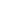 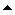 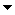 Formun Altı